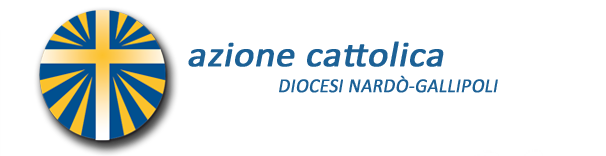 ASSEMBLEA ELETTIVA PARROCCHIALEPARROCCHIA:	_______________________________				CITTA’: ___________ (LE)Data 	____________ 2023ELEZIONE DEL CONSIGLIO PARROCCHIALE ADULTI DONNE: ESPRIMI MASSIMO UNA PREFERENZAADULTI UOMINI: ESPRIMI MASSIMO UNA PREFERENZAGIOVANI DONNE: ESPRIMI MASSIMO UNA PREFERENZAGIOVANI UOMINI: ESPRIMI MASSIMO UNA PREFERENZAFirma del delegato diocesano								Timbro della ParrocchiaCognome e nomeCognome e nome Cognome e nomeCognome e nomeCognome e nomeCognome e nomeCognome e nomeCognome e nomeCognome e nomeCognome e nomeCognome e nomeCognome e nomeCognome e nomeCognome e nomeCognome e nomeCognome e nomeCognome e nomeCognome e nomeCognome e nomeCognome e nomeCognome e nomeCognome e nomeCognome e nomeCognome e nomeCognome e nomeCognome e nomeCognome e nomeCognome e nomeCognome e nomeCognome e nomeCognome e nomeCognome e nome